附件1：镇坪县曾家镇中心卫生院2023年部门预算公开目  录第一部分   部门概况一、部门主要职责及机构设置二、2023年年度部门工作任务三、部门预算单位构成四、部门人员情况说明第二部分   收支情况五、2023年部门预算收支说明第三部分   其他说明情况六、部门预算“三公”经费等情况说明七、部门国有资产占有使用及资产购置情况说明八、部门政府采购情况说明九、部门预算绩效目标说明十、机关运行经费安排说明十一、专业名词解释第四部分   公开报表（具体部门预算公开报表）第一部分  部门概况一、部门主要职责及机构设置1.主要职责（1）宣传贯彻党和政府的医疗卫生工作方针政策，开展健康教育，协助并组织实施初级卫生保健计划和开展爱国卫生运动。（2）开展疾病预防控制，做好精神卫生和慢性病、非传染性疾病控制工作。（3）落实免疫规划，适龄儿童能及时得到免费接种服务。（4）开展妇幼保健工作，提高妇女儿童健康水平。（5）协助开展突发公共卫生事件应急调查工作，承担区域内公共卫生相关信息收集与报告。（6）提供基本医疗服务，开展农村常见病、多发病以及诊断明确的慢性非传染性疾病的诊疗护理，及时做好急诊抢救转诊工作。（7）提供医疗咨询、康复和计划生育技术服务，推广使用农村适宜技术和中医药技术。（8）受县级卫生行政部门委托，承担区域内食品卫生、饮水卫生、职业卫生以及村级预防保健工作进行指导、培训、考核和监督管理职能。（9）协助做好城乡居民医保等医疗工作。（10）负责对村级卫生机构和乡村医生的业务管理和技术指导。（11）完成县卫健局交办的其它工作任务。2、机构设置机关设置13个科室：外科门诊、内科门诊、儿科门诊、妇科门诊、放射科、化验科、护理部、中医理疗室、公卫科、妇幼保健室、预防接种室、财务科、药房。二、2023年度部门工作任务（一）加强医院管理安全管理。加强医院医疗质量管理，提高医疗质量和服务水平，加大医保门诊、住院报销工作；加强药品“三统一”管理，严格执行基本药物管理制度。加强镇村一体化管理，每月定期对各村卫生室进行督导检查。院内加强医德医风、精神文明、党风廉政等建设工作，统筹安排全院工作，发挥卫生院的最大效能，为全县的卫生健康工作做出贡献。我院严格遵守各项与医疗有关的法律法规，并组织广大职工积极学习法律法规知识，做到懂法、知法、守法、用法，依法执业，依法办事。（二）抓好公共卫生工作。做好计划免疫、疾病预防控制、妇幼保健、慢病、重症精神病、地方病、传染病、卫生监督等工作，切实执行好国家的各项惠民政策。做好突发公共卫生事件处理，加强宣传等工作，让辖区内的群众切实的享受到公共卫生服务。2023年我院将按照县卫生系统的各项重点卫生工作，搞好公共卫生均等化服务项目，力争将我院建设成为一所，群众放心，患者满意、服务一流的乡镇卫生院。（三）抓党建工作，进一步强化主体责任。我们将进一步学习党的二十大精神和习近平新时代中国特色社会主义思想，抓好疫情防控、做好公共卫生工作、提高医疗服务水平，不断加强领导班子和党员干部思想建设、政治建设、组织建设、作风建设、制度建设、纪律建设，把党建工作紧紧围绕着医院中心工作，与业务工作相辅相成，以卫生改革为契机，服务医院大局，以落实疫情防控，树立“以病人为中心”的服务理念，正确理解“医患”之间权利与义务的关系。真正起到党建工作的引领作用。（四）落实好疫情防控：我们将按照党委政府、卫生行政部门的决策、义不容辞的走在防控的一线、做好辖区内的疫情防控工作。（五）巩固乡村振兴作1、2023年要高度重视乡村振兴工作。乡村振兴工作领导小组要负责统筹协调和综合管理贫困户健康扶工作，及时妥善处理在帮扶工作中出现的新情况、新问题，为群众办实事。三、部门预算单位构成从预算单位构成看，本部门的部门预算包括本单位事业单位预算。截止2022年底，本单位编制人员12人，其中行政编制0人，事业编制人员12人，现实有人员12人。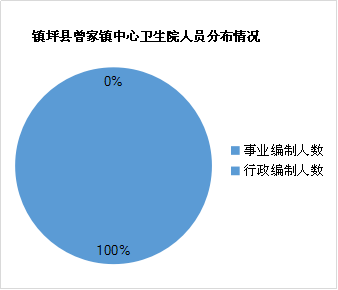 第二部分  收支情况五、2023年部门预算收支说明（一）收支预算总体情况。按照综合预算的原则，本部门所有收入和支出均纳入部门预算管理。2023年本部门预算收入 113.76万元，其中一般公共预算拨款收入113.76万元；与上年部门预算收入持平，主要原因是人员经费增加，2023年本部门预算支113.76万元，其中一般公共预算拨款支出113.76万元。与上年部门预算支出持平。（二）财政拨款收支情况。2023年本部门财政拨款收入113.76万元，其中一般公共预算拨款收入113.76万元；与上年财政拨款收入持平。2023年本部门财政拨款支出113.76万元，其中一般公共预算拨款支出113.76万元。与上年财政拨款支出持平。（三）一般公共预算拨款支出明细情况。1、一般公共预算当年拨款规模变化情况。2023年本部门当年一般公共预算拨款支出113.76万元。2、支出按功能科目分类的明细情况。2023年本部门当年一般公共预算支出113.76万元。其中：（1）卫生健康支出（2100302）113.76万元,与2022年一般公共预算支出持平。3、支出按经济科目分类的明细情况。（1）按照部门预算支出经济分类的类级科目说明。2023年本部门当年一般公共预算支出113.76万元，与2022年一般公共预算支出持平。其中：工资福利支出（301）110.47万元；基本工资（30101）46.36万元、津补贴（30102）2.35万元、绩效工资（30107）26.02万元、养老保险（30108）15.33万元、医疗保险（30110）7.34万元、住房公积金（30113）11.5万元、其他保险（30199）1.58万元、其他费用（30239）2.93万元，对个人及家庭的补助万元；0.36万元，与2022年预算支出持平。按照政府预算支出经济分类的类级科目说明。2023年本部门当年一般公共预算支出113.76万元，与2022年预算支出持平。其中：对事业单位经常性补助（505）113.76万元，与2022年预算支出持平。4、2022年结转财政资金一般公共预算拨款支出情况。本部门无2022年结转的一般公共预算拨款资金支出。（四）政府性基金预算支出情况。本部门无当年政府性基金预算收支，并已公开空表。（五）国有资本经营预算拨款收支情况。本部门无当年国有资本经营预算拨款收支，并在财政拨款收支总体情况表中列示。本部门无2022年结转的国有资本经营预算拨款支出。第三部分  其他说明情况六、部门预算“三公”经费等预算情况说明2023年本部门当年一般公共预算“三公”经费预算支出0万元。七、部门国有资产占有使用及资产购置情况说明本部门无2022年结转的财政拨款支出资产购置。八、部门政府采购情况说明本部门2023年无政府采购预算，并已公开空表；本部门无2022年结转的政府采购资金支出。九、部门预算绩效目标说明本部门无2022年结转的财政拨款支出涉及的绩效目标管理。十、机关运行经费安排说明本部门无2022年结转的财政拨款机关运行经费支出。十一、专业名词解释文字说明，机关运行经费为必须解释的专业名词，其他专业名词解释可由部门根据业务内容等自行选择。1.机关运行经费：指各部门的公用经费，包括办公及印刷费、邮电费、差旅费、会议费、福利费、日常维修费、专用材料及一般设备购置费、办公用房水电费、办公用房取暖费、办公用房物业管理费、公务用车运行费以及其他费用。第四部分  公开报表（见附件2内容）	序号单位名称拟变动情况1镇坪县曾家镇中心卫生院